第五屆「社創‧社區 4.0 比賽」The 5th Social Innovation. Community 4.0 Competition解難方案計劃書Proposal注意事項：請沿用此計劃書範本，切勿增刪表格項目中文計劃書字數﹕1000字內字體及格式﹕單行距，字型選用新細明體，字型大小為12整份計劃書可加插不多於8張圖片協助闡述解難方案請以PDF檔案提交計劃書，文件名稱格式為 隊伍編號_學校名稱_方案名稱_計劃書.pdf檔案不可超過5MB 請於2023年2月17日(五) 下午5時正或之前，將PDF計劃書電郵至 sic4.0@hkcss.org.hk， 逾期提交將不予受理作品詳細要求請參閱比賽網站「比賽詳情及細則」，主辦機構保留最終裁決權Points to Note:Please adopt this proposal template and do not alter items of the formEnglish proposal should be limited to 1300 wordsFormatting requirement: single line spacing, font style Times New Roman with font size 12No more than 8 pictures can be attached to illustrate the ideaPlease submit in PDF format withfile name format: School name_Proposal name_Proposal.pdfThe file size should not exceed 5MB Submit the PDF proposal to sic4.0@hkcss.org.hk on or before 17 February 2023 (Fri) 5:00pm, late submissions will not be acceptedPlease refer to “Competition Details & Conditions” in the competition website for the requirements; the Organizer reserves the right of final decision in case of any dispute隊伍資料　Team Information團隊照片 Team Photo

請提供隊伍合照以於比賽相關活動中識別參賽者之用。
Please provide a team photo for identification purpose during competition-related activities.
相片規格 Photo Requirment比賽題目Competition Topic計劃書內容 Proposal Content「社創‧社區 4.0」 比賽 短片提交指引 短片規格 MP4格式 長度限於三分鐘之內 檔案不可大於100MB 形式不限，如動畫、微電影、slideshow等均可 語言中英皆可 短片須包含 方案針對的社群 方案的設計理念及運作 解釋方案如何幫助社群發展及需要 提交方法 上載短片至Google雲端 或 Microsoft One Drive，將共用連結放於解難方案計劃書中的Part IV。 
 
Google 雲端 
上載短片至Google雲端，選擇「取得檔案共用連結」 (紅圈)，確保「連結共用設定」已轉為綠色「已開啟」(藍圈)，複製連結，並將連結拼貼於解難方案計劃書中的Part IV。 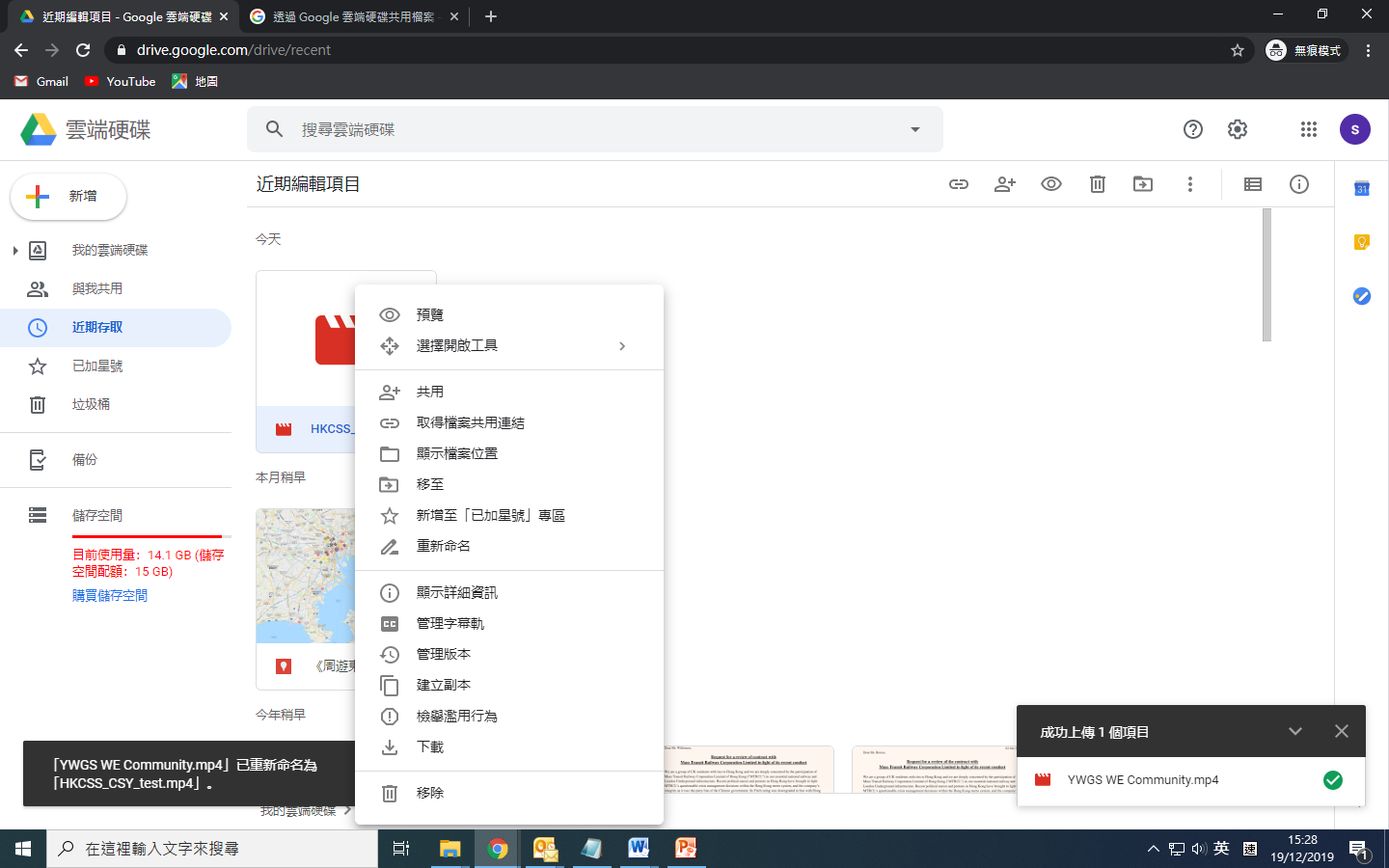 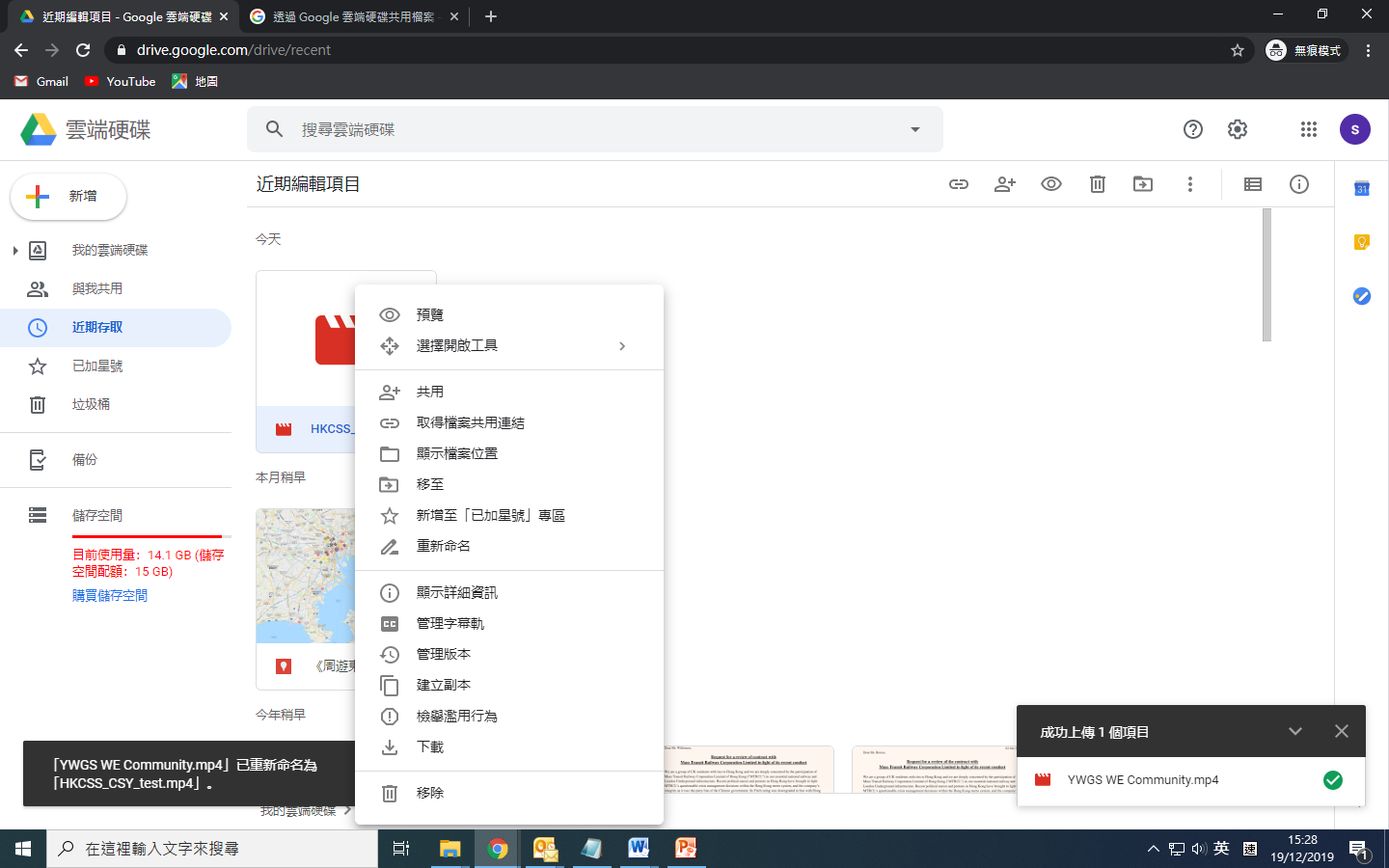 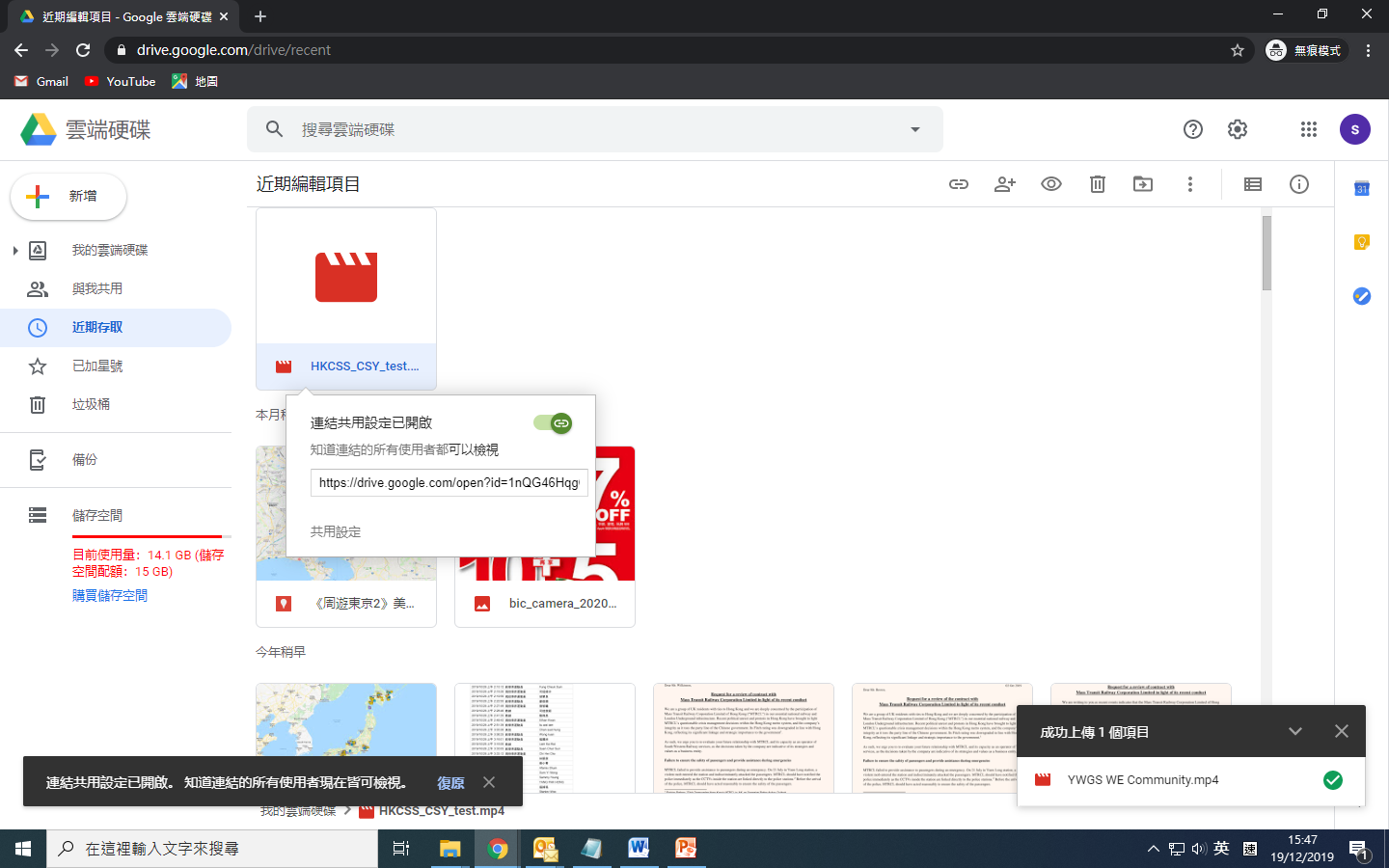 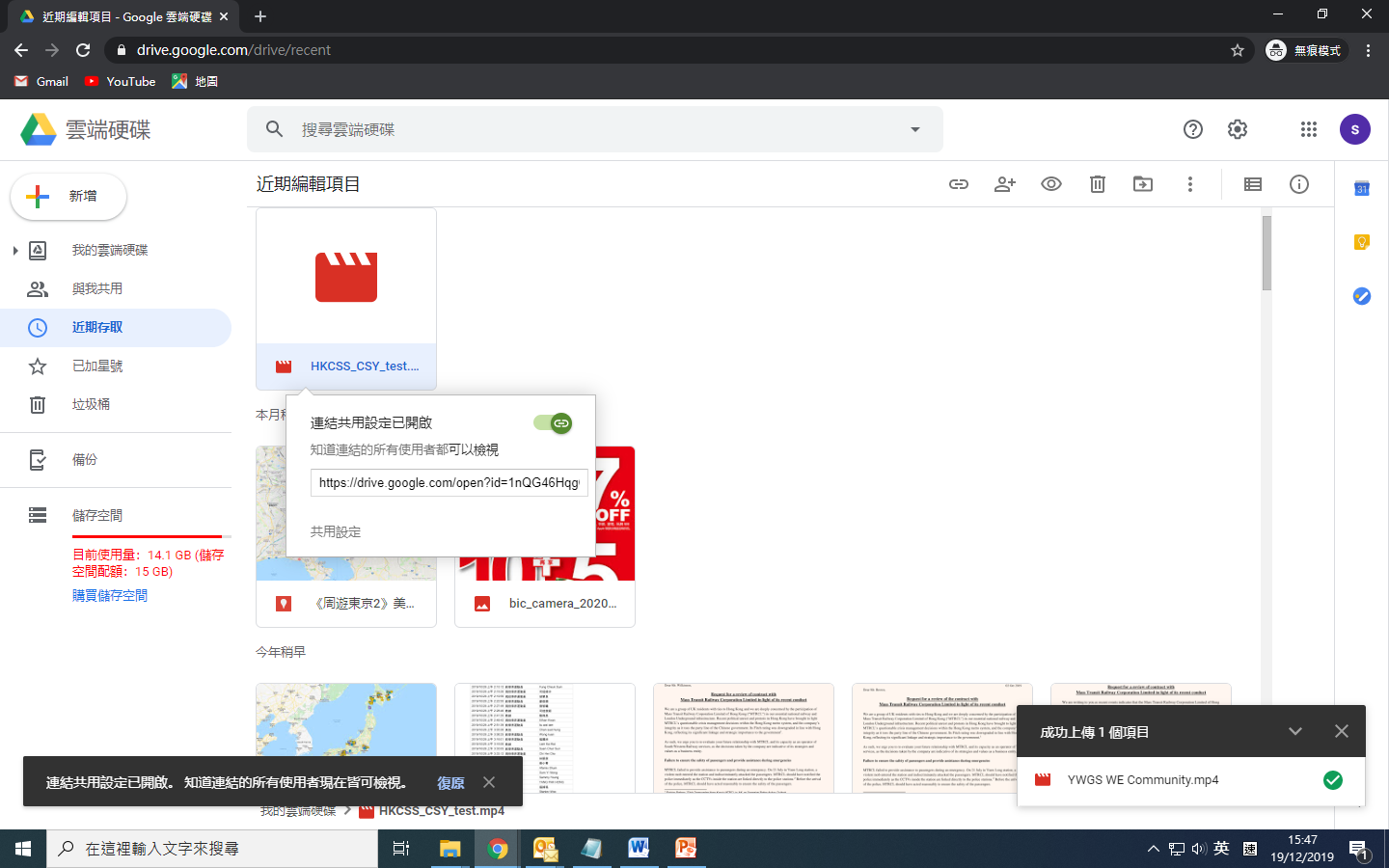 Microsoft One Drive 
上載短片至Microsoft One   Drive，選擇「共用」及複製連結 (紅圈)，確保「擁有連結的任何人都可以編輯」 (藍圈)，複製連結，並將連結拼貼於解難方案計劃書中的Part IV。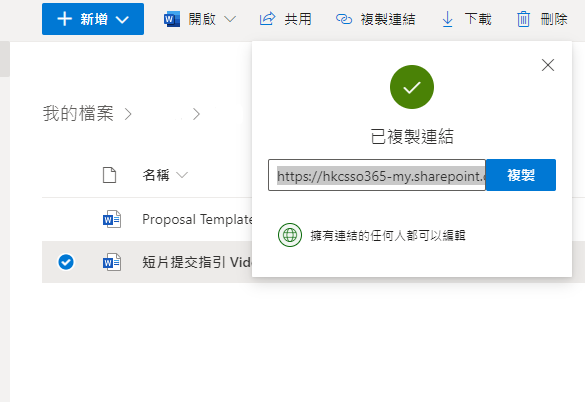 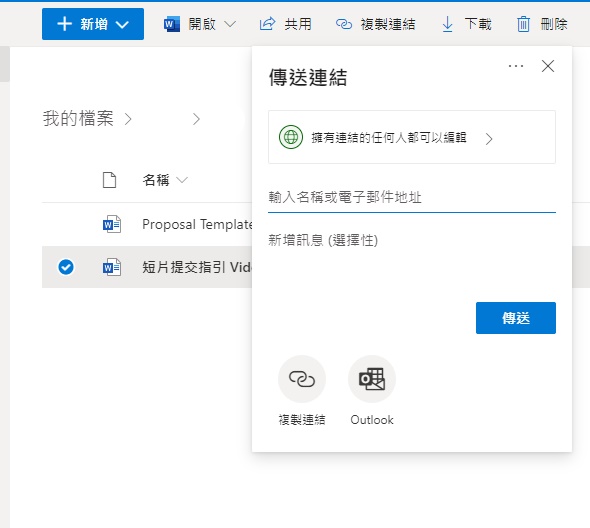 Video Submission GuidelineVideo FormatMP4 formatNo longer than 3 minutesNo larger than 100MBVarious video styles are welcomed, animation, micro movie, slideshow etc. Language: Cantonese or EnglishVideo ContentThe Community addressedDesign concept and operation of the proposalHow can the proposal address the community needs and development?Submission MethodUpload to Google Drive or Microsoft One Drive and paste the link in Part IV of the proposal.Google Drive
Upload the video to Google Drive, right click the video and select “Get shareable link” (red circle). Ensure “Link sharing on” and the button turns green (blue circle), then “copy link”. Lastly, paste the  video link in Part IV of the proposal. 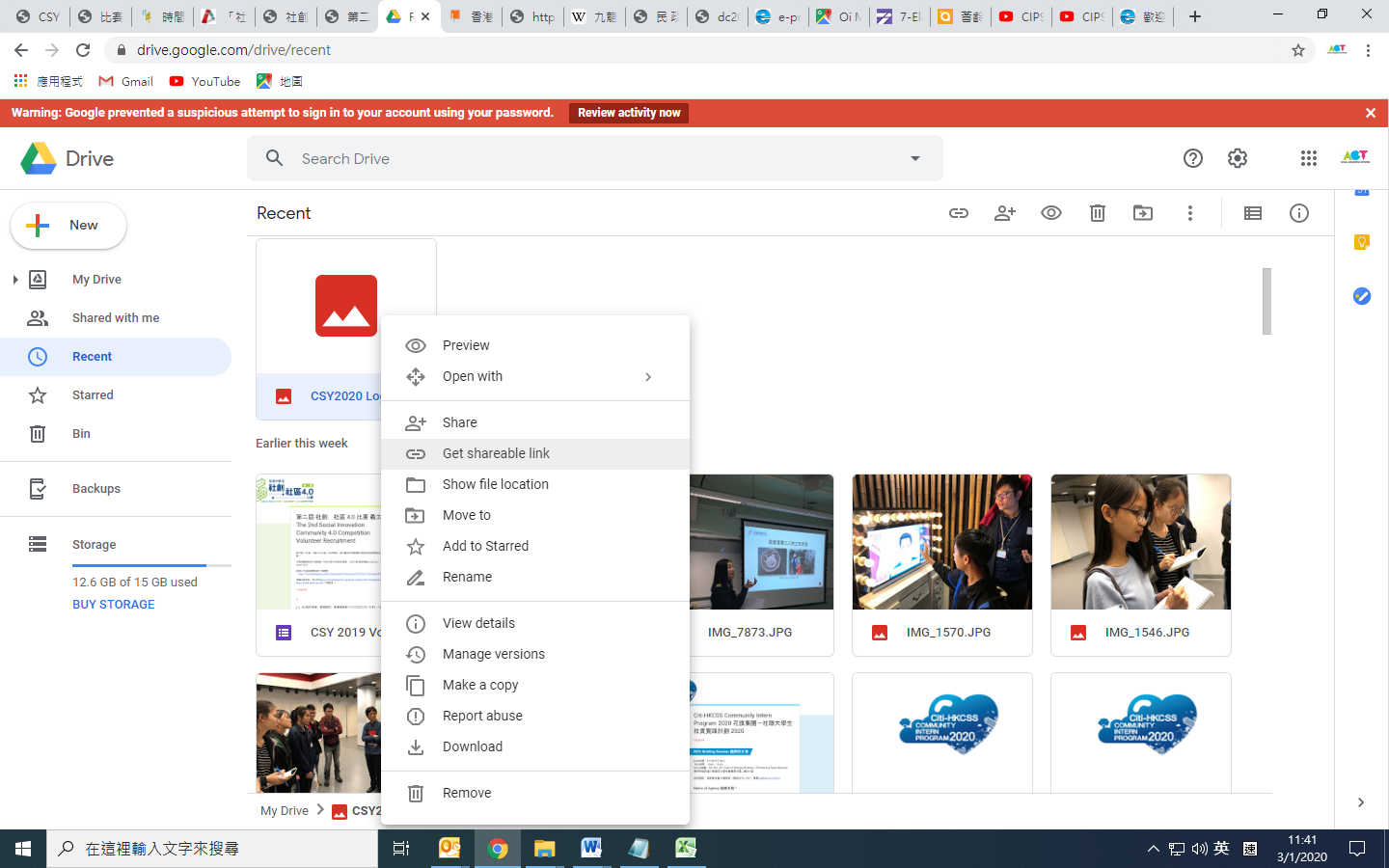 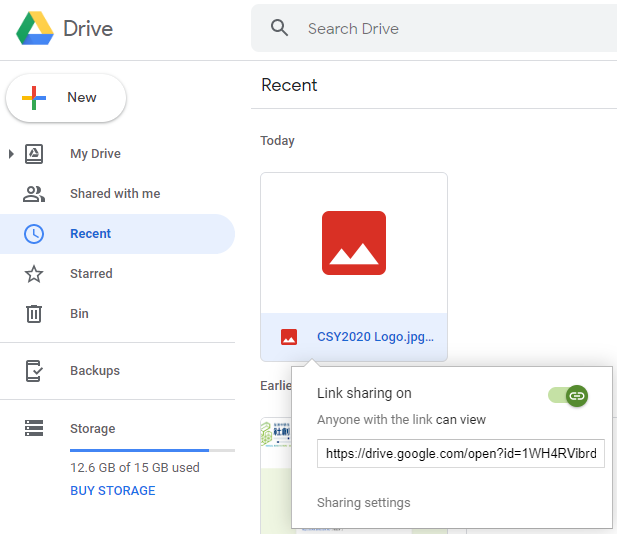 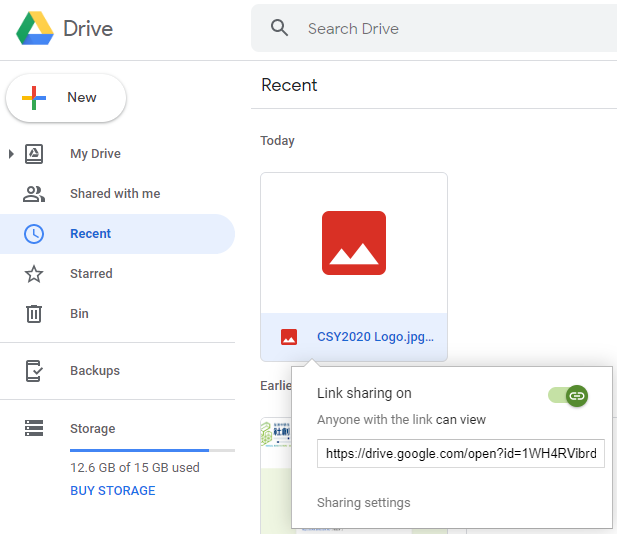 Microsoft One Drive
Upload the video to Microsoft One Drive, right click the video and select “Share” and “Copy Link” (red circle). Ensure “Anyone with the link can edit” (blue circle), then “Copy”. Lastly, paste the video link in Part IV of the proposal. 

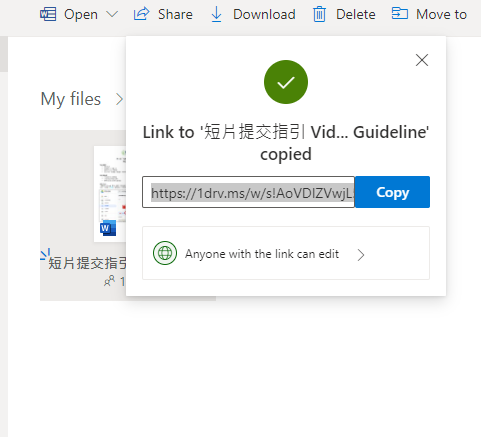 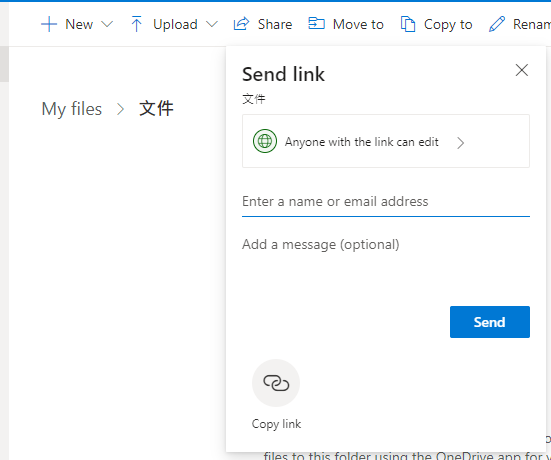 學校名稱: School Name:(中文)：(中文)：(中文)：學校名稱: School Name:(Eng): (Eng): (Eng): 隊員名稱:Student Name:*為隊長Team leader*(中文)*(Eng)(年級)隊員名稱:Student Name:*為隊長Team leader(中文)(Eng)(年級)隊員名稱:Student Name:*為隊長Team leader(中文)(Eng)(年級)隊員名稱:Student Name:*為隊長Team leader(中文)(Eng)(年級)隊員名稱:Student Name:*為隊長Team leader(中文)(Eng)(年級)隊員名稱:Student Name:*為隊長Team leader(中文)(Eng)(年級)組別名稱:Team Name:(中文)：(中文)：(中文)：組別名稱:Team Name:(Eng):(Eng):(Eng):解難方案名稱:Proposal Name:(中文)：(中文)：(中文)：解難方案名稱:Proposal Name:(Eng):(Eng):(Eng):格式 Formatjpeg ／ png解像度 Resolution1024 x 768 或以上 or above提交方法 Submission Method: 加插於以下方格 及 將照片(原始大小) 上載至Google雲端 或 Microsoft One Drive 共用，並將連結貼於下方。（步驟可參閱短片提交指引)a) Insert photo in the box below and upload the photo to Google Drive or Microsoft One Drive, and b) paste the share link. 
(May follow the steps from Video Submission guideline)a) 
隊伍合照
Team Photob) 
共用連結 
Share Link題目選擇 (三選一) Topic choice (select only ONE topic from the below three topics)多元文化共融Multicultural Inclusion提升居住質素Living Quality Improvement改善公共衛生Public Hygiene Improvement簡介Abstract 請用中文200-250字及不多於300字的英文簡介解難方案 Please introduce your proposal with 200-250 words in Chinese AND no more than 300 words in English 此部份字數不計入計劃書1000字以內 
The number of words in abstract would not counted in the overall 1300 words of the proposal簡介Abstract 請用中文200-250字及不多於300字的英文簡介解難方案 Please introduce your proposal with 200-250 words in Chinese AND no more than 300 words in English 此部份字數不計入計劃書1000字以內 
The number of words in abstract would not counted in the overall 1300 words of the proposal中文﹕     中文﹕     字數 / number of words:English: English: 字數 / number of words:方案簡述 Proposal description extract 請利用不多於50字中文及不多於100 字英文簡述方案，將用於入圍後向評審及公眾介紹之文件及概覽上。
Please briefly describe your proposal idea with 50 words in Chinese AND no more than 100 words in English, the description will be used in the documents for judges and publications in the Final Round.此部份字數不計入計劃書1000字以內 
The number of words in extract would not counted in the overall 1300 words of the proposal中文﹕English:Part I: 解難方案的可行性 Feasibility of the ProposalPart I: 解難方案的可行性 Feasibility of the Proposal方案針對的具體社群 Specific community addressed 縮窄範圍並具體化 (例：哪些多元文化?)Narrow down and be specific (e.g. The specify cultural community)方案針對的具體社群 Specific community addressed 縮窄範圍並具體化 (例：哪些多元文化?)Narrow down and be specific (e.g. The specify cultural community)字數 / number of words:方案內容 Proposal details如何回應社區需要﹖有什麼策略﹖具體操作如何﹖How will the prototype respond to community needs? What is the strategy? How does it operate?方案內容 Proposal details如何回應社區需要﹖有什麼策略﹖具體操作如何﹖How will the prototype respond to community needs? What is the strategy? How does it operate?字數 / number of words:Part II: 解難方案的創新性及獨特性Proposal Innovation and Uniqueness 與市場相似的項目比較，解難方案有什麼不同﹖What is the niche or highlight of the prototypes when compares to other substitutes?Part II: 解難方案的創新性及獨特性Proposal Innovation and Uniqueness 與市場相似的項目比較，解難方案有什麼不同﹖What is the niche or highlight of the prototypes when compares to other substitutes?字數 / number of words:Part III: 解難方案的社會效益及展現地區特色Social Impacts & District- Specific方案對油尖旺區社區和社群帶來的正面影響。社群如何從項目有所得益﹖如何透過項目令社群與社區連結﹖方案能否展現地區特色，符合油尖旺區內的真正/迫切需要?Positive impacts to people or community of the Yau Tsim Mong District. How will the community be benefited? How will it facilitate the connection within communities? How the prototypes address the actual needs and characteristic of Yau Tsim Mong District?Part III: 解難方案的社會效益及展現地區特色Social Impacts & District- Specific方案對油尖旺區社區和社群帶來的正面影響。社群如何從項目有所得益﹖如何透過項目令社群與社區連結﹖方案能否展現地區特色，符合油尖旺區內的真正/迫切需要?Positive impacts to people or community of the Yau Tsim Mong District. How will the community be benefited? How will it facilitate the connection within communities? How the prototypes address the actual needs and characteristic of Yau Tsim Mong District?字數 / number of words:Part IV: 提交短片共用連結  Submission of Video Sharable Link(請參閱「短片提交指引」 Please refer to “Video Submission Guideline”)Part IV: 提交短片共用連結  Submission of Video Sharable Link(請參閱「短片提交指引」 Please refer to “Video Submission Guideline”)Google / Microsoft One Drive共用連結sharable link：     ______________________________________________________________________________*請確保連結已開啟共用功能*Please ensure the link is shared (Link sharing on)Google / Microsoft One Drive共用連結sharable link：     ______________________________________________________________________________*請確保連結已開啟共用功能*Please ensure the link is shared (Link sharing on)Part V: 聲明 Declaration *請圈出選擇 Please circle the response如方案/原型曾提交及參與多於一個比賽，可自行複製下列表格填寫。 If the proposal idea or prototype had participated in 1 or more competitions, please copy the below table for filling in.「其他比賽」包括但不限於任何形式的校內外及國際性比賽。 “Other competition” includes, but not limited to any form of internal/inter-school and international competition.                                 Part V: 聲明 Declaration *請圈出選擇 Please circle the response如方案/原型曾提交及參與多於一個比賽，可自行複製下列表格填寫。 If the proposal idea or prototype had participated in 1 or more competitions, please copy the below table for filling in.「其他比賽」包括但不限於任何形式的校內外及國際性比賽。 “Other competition” includes, but not limited to any form of internal/inter-school and international competition.                                 隊伍現提交之解難方案(意念或以此方案為基礎的原型及產品)是否曾提交及參與過其他比賽?     
Have your proposal (idea or the prototype/product based on the proposal) ever submitted to and participated in any other competition?是Yes / 否No*
如上述答案為「是」，請填寫：If “Yes”, please fill the blanks below:比賽名稱Competition Name：_______________________________________參與年份 Participating Year：_______________所得獎項(如有)Awards (if any)：______________________________隊伍現提交之解難方案(意念或以此方案為基礎的原型及產品)是否曾提交及參與過其他比賽?     
Have your proposal (idea or the prototype/product based on the proposal) ever submitted to and participated in any other competition?是Yes / 否No*
如上述答案為「是」，請填寫：If “Yes”, please fill the blanks below:比賽名稱Competition Name：_______________________________________參與年份 Participating Year：_______________所得獎項(如有)Awards (if any)：______________________________